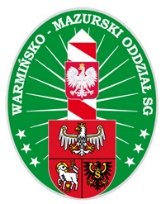 _________________________________________________________________Załącznik nr 1OPIS PRZEDMIOTU ZAMÓWIENIAPrzedmiot zamówienia.Przedmiotem zamówienia jest naprawa bramy garażowej segmentowej w ramach zadania pn.: „Naprawa bramy garażowej na terenie PSG
w m. Barciany". Prace naprawcze dotyczą wymiany uszkodzonych elementów bramy garażowej segmentowej WIŚNIOWSKI MakroPro 2.0 zamontowanej w budynku garażowym znajdującym się na terenie Placówki Straży Granicznej w m. Barciany ul. Warmińska 8, będącym w trwałym zarządzie Warmińsko-Mazurskiego Oddziału Straży Granicznej, przy ul. Gen. Władysława Sikorskiego 78 w Kętrzynie. W ramach zamówienia Wykonawca dokona zakupu oraz montażu nowych elementów wraz z regulacją i ustawieniem. Zakres uszkodzeń przedstawiony został na fotografiach załączonych do niniejszego OPZ.Specyfikacja bramy.rok produkcji – 2020;wymiary – 350x330 cm;wodoszczelność – klasa 2;odporność na obciążenie wiatrem – klasa 3;przepuszczalność powietrza – klasa 4.Szczegółowy opis naprawy bramy garażowej.Zakres prac obejmuje demontaż uszkodzonych elementów segmentu dolnego bramy garażowej o wysokości ok. 80 cm i na całej szerokości wraz z profilem metalowym kończącym od dołu segment dolny bramy. Całkowita szerokość bramy wynosi 348 cm. Montaż nowych elementów segmentu dolnego bramy wraz profilem metalowym kończącym wymieniany segment. Brama w kolorze ciemno szarym od strony zewnętrznej (malowanie proszkowe). Kolor panelu wewnętrznego – biały. Panele z warstwą termiczną. Ostatecznie kolorystykę należy dopasować do koloru paneli bramy.Regulacja i ustawienie bramy, oraz jej poszczególnych elementów, w sposób zapewniający jej prawidłowe ustawienie oraz działanie.Materiał pozyskany podczas prac należy wywieźć i zagospodarować zgodnie z ustawą z dnia 27 kwietnia 2001 r. Prawo ochrony środowiska (t.j. Dz. U. z 2024 r. poz. 54) oraz ustawą z dnia 14 grudnia 2012 r. o odpadach (t.j. Dz. U. z 2023 r. poz. 1587). Wykonawca na swój koszt będzie postępował z nimi zgodnie z obowiązującymi przepisami.Inne informacje dotyczące przedmiotu zamówienia.prace będą realizowane na terenie użytkowanym przez Straż Graniczną. Wykonawca zobowiązany jest do zorganizowania prac w taki sposób, aby zapewnić bezpieczeństwo dla użytkowników. Wykonawca ponosi pełną odpowiedzialność za pracowników i używanie przez nich środków ochrony indywidualnej.Dla celów przygotowania oferty Zamawiający umożliwi Wykonawcy dokonanie wizji lokalnej na terenie prac i dokonania koniecznych pomiarów po uprzednim uzgodnieniu terminu z Zamawiającym.Załącznik nr 1: Zdjęcia uszkodzonej bramy wjazdowej.Sporządził:	Sprawdził:spec. Wiesław Banach ……………………………. 	kpt. SG Dariusz Trypucki ………………………..